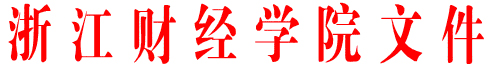 浙财院〔2006〕83号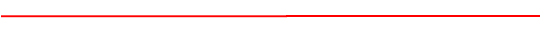 关于印发《浙江财经学院学生困难补助实施办法》的通知各二级学院（部）、处室：为贯彻落实中央、省委关于进一步加强和改进大学生思想政治教育的重要意见，不断增强大学生思想政治教育工作的实效，切实解决好我校贫困家庭学生的经济困难，使其顺利完成学业，现将《浙江财经学院学生困难补助实施办法》印发给你们，请遵照执行。特此通知。附件：浙江财经学院学生困难补助实施办法二○○六年四月二十五日附件浙江财经学院学生困难补助实施办法为使我校生活确有困难的学生安心学习，顺利完成学业。学校根据《关于切实解决高校贫困家庭学生困难的通知》（国办发〔2004〕68号）精神，结合学校具体实际，特制订本办法。一、困难补助条件1、在校在籍注册且经学校确认的家庭经济困难学生，遵纪守法，品行端正，学习勤奋，生活简朴；2、学生持有家长单位出具的《经济收入证明》，且同时持有民政部门出具的《家庭经济困难证明》或《家庭经济特别困难证明》或《最低生活保障救助证》等符合学校认定条件的家庭经济困难学生。3、对学习不努力，且生活上挥霍浪费或受到学校行政、党团组织处分的家庭经济困难学生不予补助。二、困难补助标准1、困难补助：学校在国家和省政府助学奖学金评审基础上，根据贫困学生受助情况，对家庭经济困难学生在校月收入（包括奖学金、参加勤工助学取得的收入和各种补助）低于学校所在地居民的平均最低水准线的，给予适当的困难补助。补助标准：一等800元/人.年，二等600元/人.年，三等400元/人.年。2、冬令御寒补助：对添置御寒冬衣确有困难的家庭经济困难学生，学校从“以人为本”和“帮助学生解决实际困难”的工作理念出发，对家庭经济特别困难的学生，在冬令到来之前，开展“冬令御寒”补助活动。冬令御寒补助，统一以冬令购置御寒衣物形式发放。补助标准：300元/人.年。3、意外事故补助：学生遭受意外事故（如家乡遭受特大自然灾害）造成经济困难的，可酌情给予一次性适当补助，补助最高额一般不超过800元。4、减免学费：减免学费是资助经济困难学生的一项重要措施，主要是针对交学费有特别困难的学生，特别是孤残学生、少数民族学生及烈士子女、优抚家庭子女等。在校月收入（包括各种奖学金和各种补助）已低于学校所在地居民平均最低生活保障标准，且在校学习成绩在班级排名前30%以上的，学校可给予适当减收部分学费。三、补助控制比例1、学校各类资助的总比例，控制在全校学生总数的5%以内。2、学校认定的家庭经济困难学生，每年至少享受一次资助，但每生每年各类资助总金额一般不得超过4000元（不含国家助学贷款和勤工助学劳动报酬）。四、补助程序学生处根据学校年度资助计划，统筹制订各类补助比例和经费分配安排。学生根据自身困难情况和对应补助条件及规定，由学生向所在二级学院提出困难补助的书面申请，填写《浙江财经学院学生困难补助申请审核登记表》，经班主任或辅导员初审，报二级学院主管领导审核批准，上报学生处。学生处审批同意后，由财务处将补助经费核发给获准补助的学生，由二级学院将补助物资核发给获准补助的学生本人。浙江财经学院学生困难补助申请审核登记表学院专业学号学号入校年份入校年份入校年份姓名性别身份证号身份证号身份证号身份证号民族政治面貌政治面貌政治面貌寝室寝室寝室联系电话联系电话联系电话家庭地址　 　省　  市(县)　 　路(乡) 　　 号(村)  　幢(队)   门(组)    室　 　省　  市(县)　 　路(乡) 　　 号(村)  　幢(队)   门(组)    室　 　省　  市(县)　 　路(乡) 　　 号(村)  　幢(队)   门(组)    室　 　省　  市(县)　 　路(乡) 　　 号(村)  　幢(队)   门(组)    室　 　省　  市(县)　 　路(乡) 　　 号(村)  　幢(队)   门(组)    室　 　省　  市(县)　 　路(乡) 　　 号(村)  　幢(队)   门(组)    室　 　省　  市(县)　 　路(乡) 　　 号(村)  　幢(队)   门(组)    室　 　省　  市(县)　 　路(乡) 　　 号(村)  　幢(队)   门(组)    室　 　省　  市(县)　 　路(乡) 　　 号(村)  　幢(队)   门(组)    室　 　省　  市(县)　 　路(乡) 　　 号(村)  　幢(队)   门(组)    室　 　省　  市(县)　 　路(乡) 　　 号(村)  　幢(队)   门(组)    室　 　省　  市(县)　 　路(乡) 　　 号(村)  　幢(队)   门(组)    室　 　省　  市(县)　 　路(乡) 　　 号(村)  　幢(队)   门(组)    室　 　省　  市(县)　 　路(乡) 　　 号(村)  　幢(队)   门(组)    室　 　省　  市(县)　 　路(乡) 　　 号(村)  　幢(队)   门(组)    室　 　省　  市(县)　 　路(乡) 　　 号(村)  　幢(队)   门(组)    室　 　省　  市(县)　 　路(乡) 　　 号(村)  　幢(队)   门(组)    室　 　省　  市(县)　 　路(乡) 　　 号(村)  　幢(队)   门(组)    室在校受助情况学  校奖学金学  校奖学金国  家奖学金国  家奖学金国  家奖学金省政府奖学金省政府奖学金国  家助学金国  家助学金国  家助学金国  家助学金省政府助学金省政府助学金勤工当年收入勤工当年收入勤工当年收入社会资助社会资助在校受助情况在校受助情况卧具补助卧具补助减免学费减免学费减免学费其他补助其他补助其他补助其他补助其他补助其他补助其他补助其他补助其他补助其他补助其他补助其他补助其他补助在校受助情况本人申请理由二级学院初审意见学院领导签名：                         学院盖章：       年    月    日学院领导签名：                         学院盖章：       年    月    日学院领导签名：                         学院盖章：       年    月    日学院领导签名：                         学院盖章：       年    月    日学院领导签名：                         学院盖章：       年    月    日学院领导签名：                         学院盖章：       年    月    日学院领导签名：                         学院盖章：       年    月    日学院领导签名：                         学院盖章：       年    月    日学院领导签名：                         学院盖章：       年    月    日学院领导签名：                         学院盖章：       年    月    日学院领导签名：                         学院盖章：       年    月    日学院领导签名：                         学院盖章：       年    月    日学院领导签名：                         学院盖章：       年    月    日学院领导签名：                         学院盖章：       年    月    日学院领导签名：                         学院盖章：       年    月    日学院领导签名：                         学院盖章：       年    月    日学院领导签名：                         学院盖章：       年    月    日学院领导签名：                         学院盖章：       年    月    日学校意见学生处盖章：     年     月    日学生处盖章：     年     月    日学生处盖章：     年     月    日学生处盖章：     年     月    日学生处盖章：     年     月    日学生处盖章：     年     月    日学生处盖章：     年     月    日学生处盖章：     年     月    日学生处盖章：     年     月    日学生处盖章：     年     月    日学生处盖章：     年     月    日学生处盖章：     年     月    日学生处盖章：     年     月    日学生处盖章：     年     月    日学生处盖章：     年     月    日学生处盖章：     年     月    日学生处盖章：     年     月    日学生处盖章：     年     月    日